Annexure-IV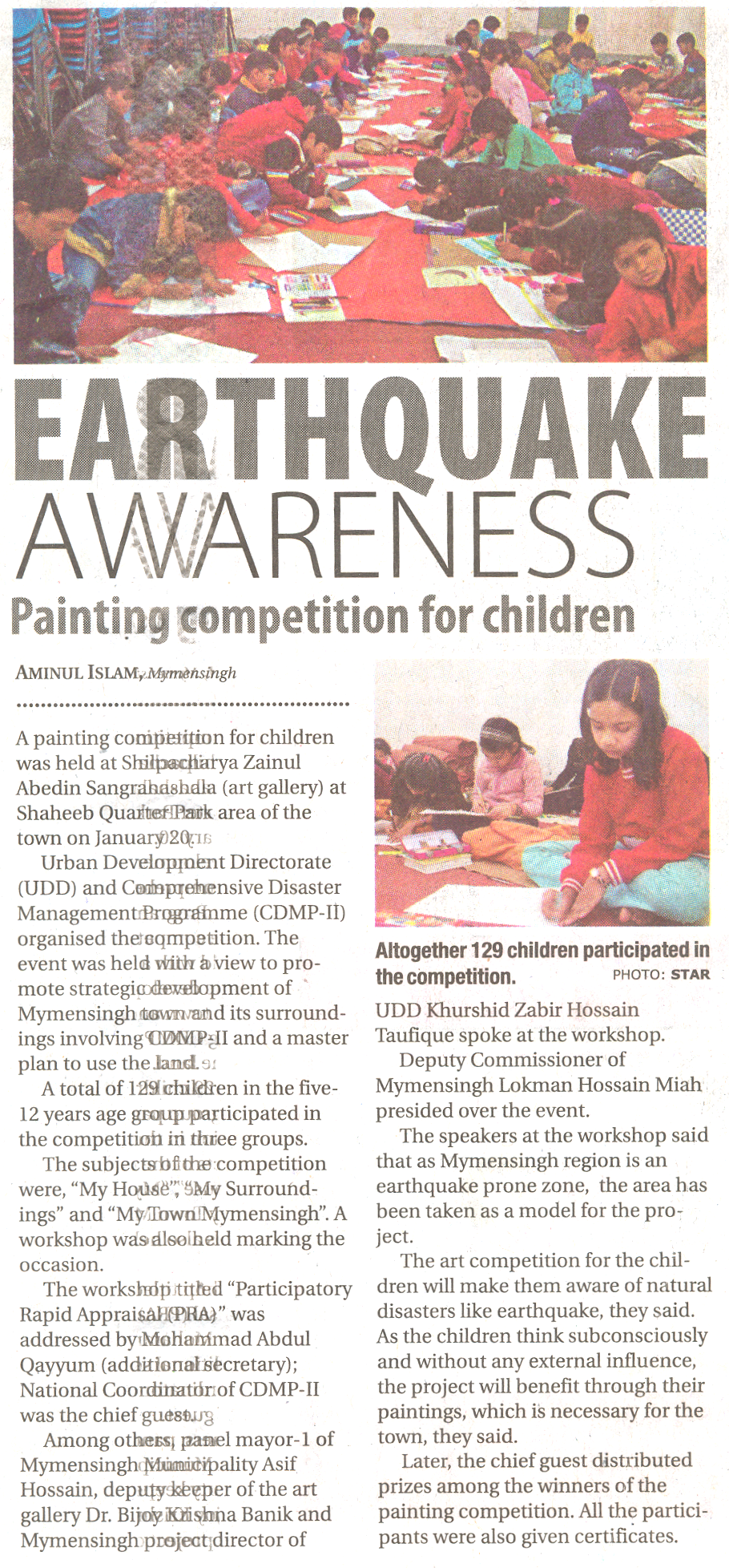 The Daily Star, January 23, 2012 Page No.-10 & 11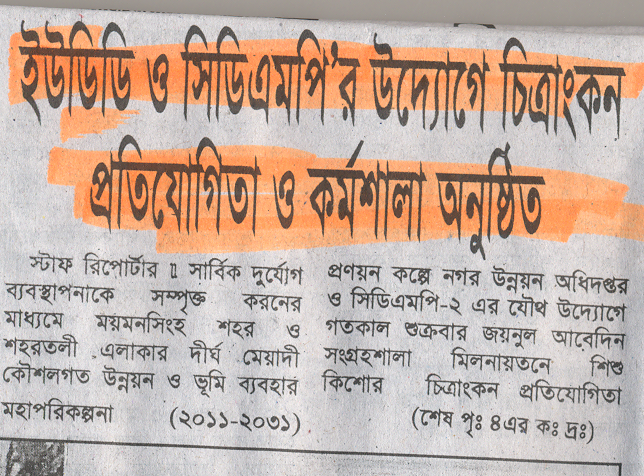 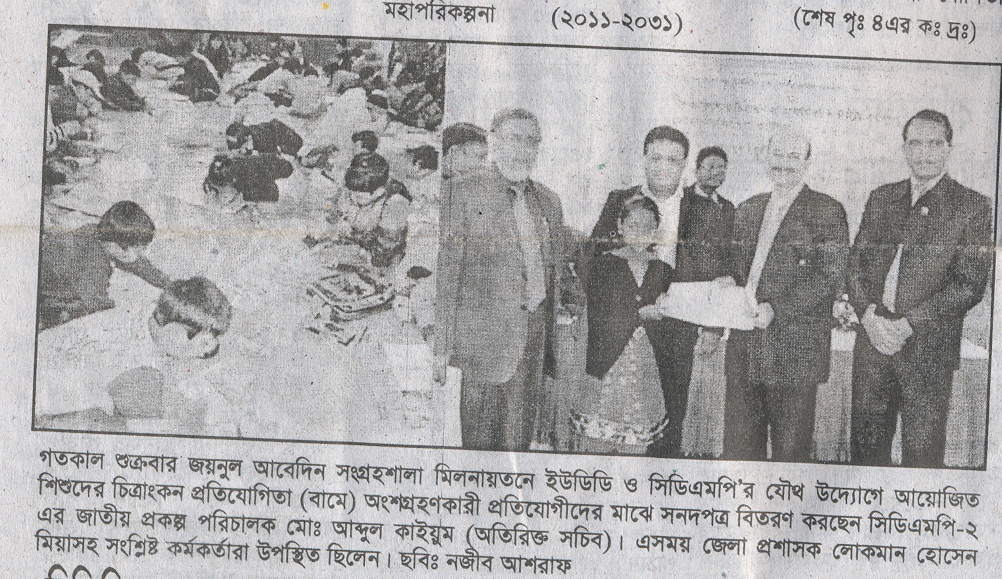 ‰`wbK Rvnvb, gqgbwmsn, 21 Rvbyqvix-2012  cÖ_g cvZv I 4_© cvZv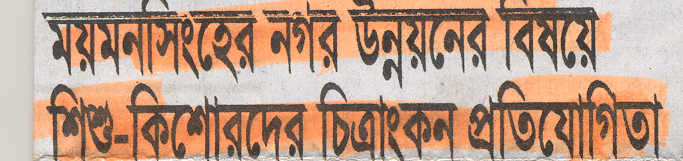 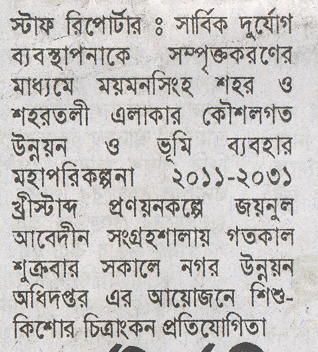 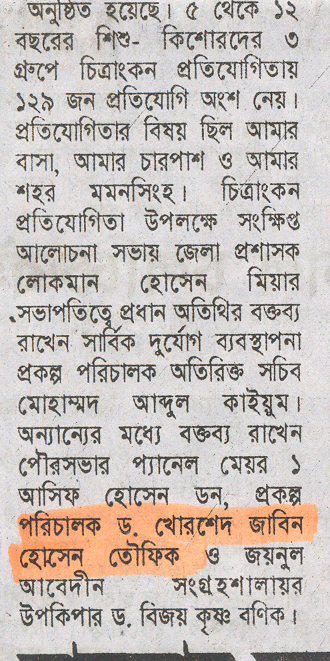 ‰`wbK meyR, gqgbwmsn, 21 Rvbyqvix-2012 cÖ_g cvZv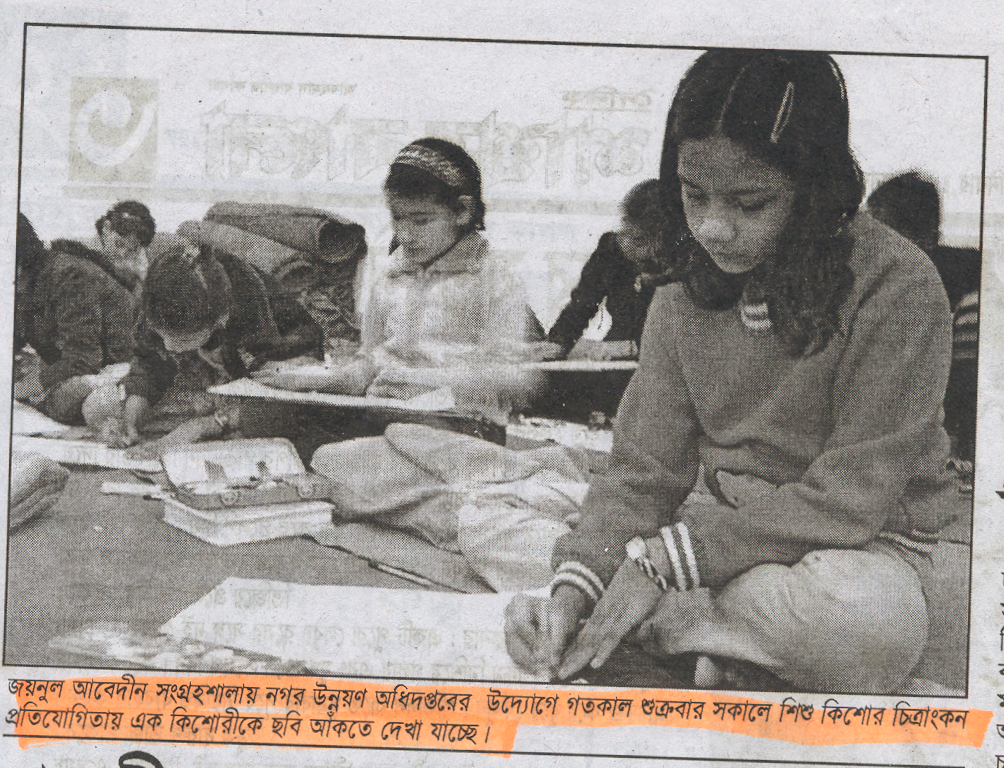 ‰`wbK kvk¦Z evsjv, gqgbwmsn, 21 Rvbyqvix-2012 , ‡kl cvZv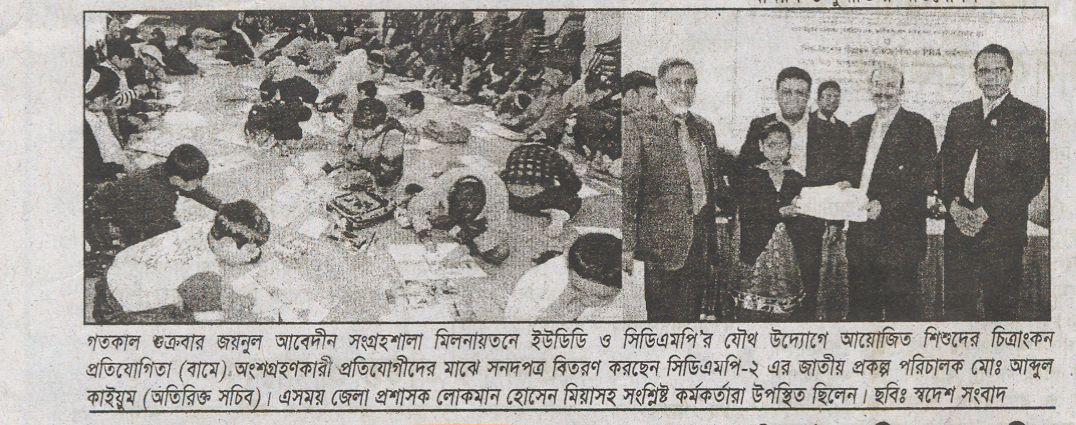 ‰`wbK ¯^‡`k msev`, gqgbwmsn, 21 Rvbyqvix-2012 , cÖ_g cvZv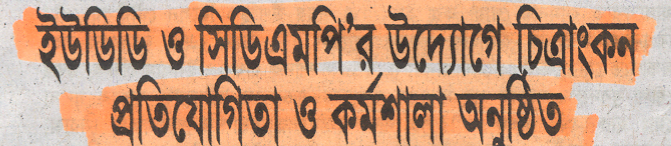 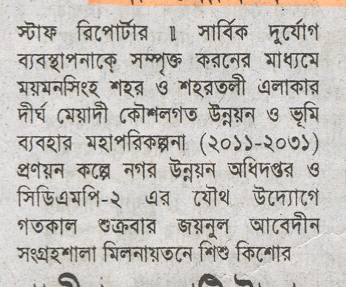 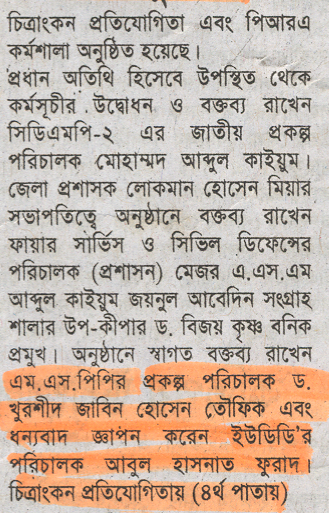 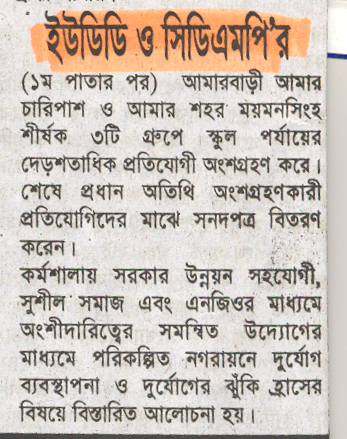 ‰`wbK ¯^‡`k msev`, gqgbwmsn, 21 Rvbyqvix-2012 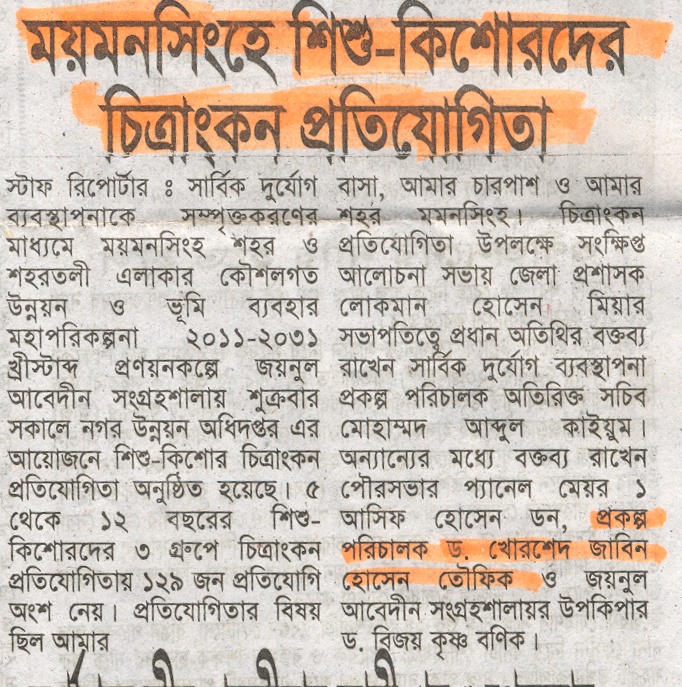 ‰`wbK ¯^Rb, gqgbwmsn, 21 Rvbyqvix-2012 , cÖ_g cvZv